Fire Ants Could Inspire the Next Rescue RobotsRead the article and respond to the questions below. 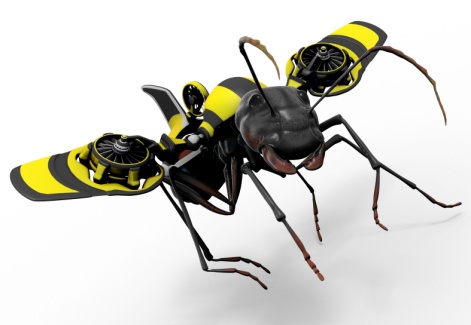 1.   What is the main idea of the article?2.  Who is quoted directly in the article?  Why do you think these people were chosen?3.  Is this fiction or non-fiction writing?  Explain why you think so.This is probably the first study to really detail-out the features of moving in confined environments," Gravish says. "It's so different from traditional biomechanics studies of running and climbing, where you're watching animals move around in a featureless environment."  4."What does the speaker above believe traditional studies of biomechanics are like?Future rescue robots will almost certainly utilize legs, although robotic legs raise significant biomechanical and computing challenges in robotics today. Added appendages add more complexity.5. What does “utilize” mean in the above context? "We haven't really used them in search and rescue yet. But using the environment makes it more practical and much more likely . . . I think that with a concerted effort you could see prototypes as early as five years from now."6.  What does “concerted effort” mean in the above context?7.  In your opinion, do robots make good rescue workers?  Give reasons for your response.“The Iron-Barred Door”Pre-readingDefining these words will aid with comprehension of the story. Complete the following on loose-leaf for each of the following words:
a) define the word
b) use the word correctly in a sentence 
c) draw a picture or icon to represent the word means 

1. rubble
2. charred
3. cloisters
4. mantel
5. parquet
6. vista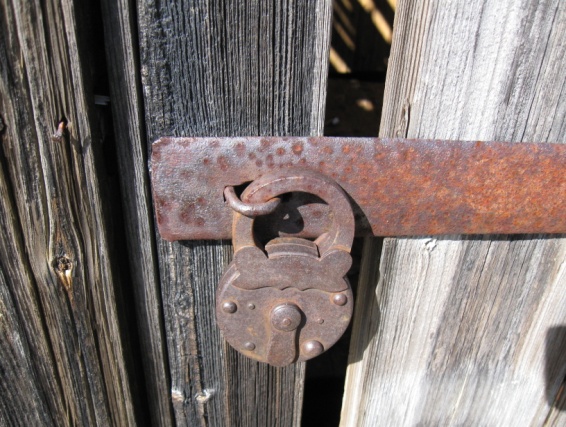 Literal Questions:  1.	Describe the setting of the story.  Include physical and chronological setting descriptions.________________________________________________________________________________________________________________________________________________________________________________________________________________________________________________________________________________________2.	There are two characters in the story.  Describe them.________________________________________________________________________________________________________________________________________________________________________________________________________________________________________________________________________________________3.	Whose point of view is the story told from?   Give evidence for this.  How do you know?________________________________________________________________________________________________________________________________________________________________________________________________________________________________________________________________________________________4.	Is this 1st, 2nd, or 3rd person narration?  Explain why.____________________________________________________________________________________________________________________________________________Inferential:5.	The conflict in this story is not entirely external.  Rebecca is safe within her house, but she does struggle against something.  Describe the conflict that Rebecca wrestles with and eventually confronts.________________________________________________________________________________________________________________________________________________________________________________________________________________________________________________________________________________________6.	The barred door in the title is symbolic in this story.  What does the barred door represent for Rebecca?________________________________________________________________________________________________________________________________________________________________________________________________________________________________________________________________________________________Create a venn diagram that compares the non-fiction science article “Fire Ants Could Inspire the Next Rescue Robots” and the story “The Iron-Barred Door”.Critical What do you think had happened to the city?__________________________________________________________________________________________________________________________________________________________________________________________________________________________________________
2. Why do you think Rebecca and George survived?
__________________________________________________________________________________________________________________________________________________________________________________________________________________________________________3. What might have happened to Rebecca's parents?
__________________________________________________________________________________________________________________________________________________________________________________________________________________________________________4. Why do you think the door is bolted?
__________________________________________________________________________________________________________________________________________________________________________________________________________________________________________Rubric for Venn DiagramContent Format 5
Standard of Excellence* identifies many attributes
that two concepts or ideas
share
* identifies and records 
many ways that concepts 
or ideas are different
* uses precise, detailed 
vocabulary to describe 
attributes and includes 
descriptive detail to 
compare and contrast* clearly and creatively 
labels all parts of the diagram
* descriptive and attention-getting 
title
* sub-headings are used so that 
like information is compared and 
contrasted in corresponding 
sections of the chart: information 
or ideas contain interesting detail 
4
Exceeds Acceptable Standard* identifies several attributes
that two concepts or ideas
share
* identifies and records several 
ways that concepts or ideas are 
different
* uses specific vocabulary to 
describe attributes* clearly labels all parts 
of the diagram
* descriptive title
* sub-headings are used 
so that like information is 
compared and contrasted in 
corresponding sections 
of the chart; information 
or ideas contain interesting detail3
Meets Acceptable Standard* identifies some attributes that 
two concepts or ideas share
* identifies and records  some 
ways that concepts or ideas are 
different
* uses appropriate vocabulary
to describe attributes* clearly labels the main 
parts of the diagram
* appropriate title
* information is organized 
so that like information is 
compared in corresponding 
sections of the chart; information 
or ideas contain essential detail1-2 
Needs Improvement to
Meet Acceptable Standard* identifies few commonalities 
and differences
* common attributes
identified
* uses vocabulary that may 
contain vague generalities; 
lack detail* labels some parts of the diagram
* title that is vague or 
inappropriate
* information is organized 
randomly so like attributes are
not in corresponding sections
of the chart; information or ideas
lack essential detail